Name:_________________________Advisory:________________________Date: Monday, October 28, 2019Lesson 9 Quiz AnswersLesson 9 Quiz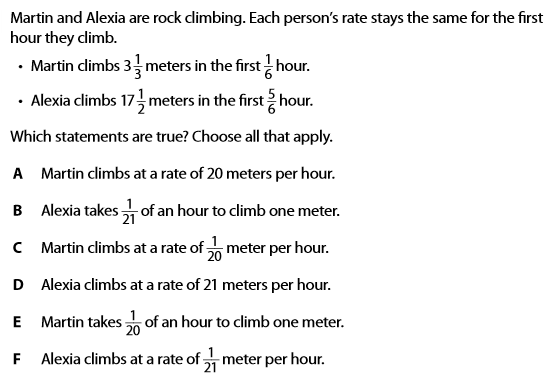 (Hint: find unit rate for   and  to determine which statements are true)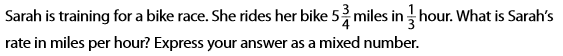 (Hint: Make sure you are looking for the correct Unit rate)For 3-5 Use the following:Mark A for True and B for False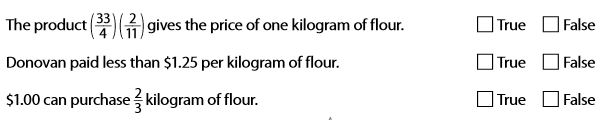 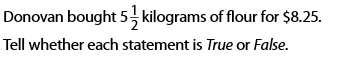 (Hint: Make both measurements into fractions to determine if 3 is correct, solve for unit rate for 4 and 5)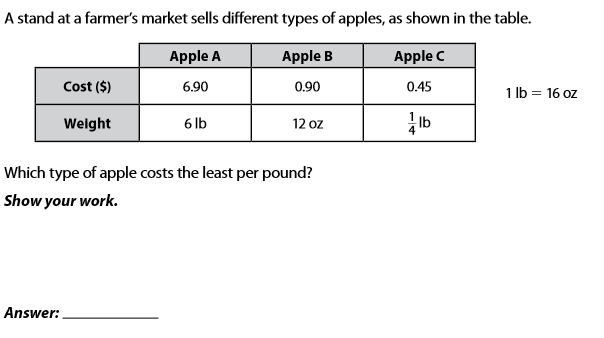 (Hint: convert to pounds then solve each unit rate then compare)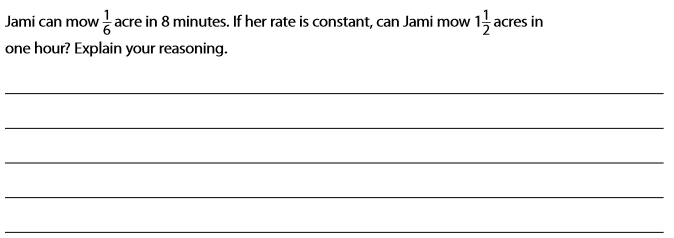 (Hint: convert minutes to hours, solve then compare)12Bubble on KB Bubble sheetBubble on KB Bubble sheetBubble on KB Bubble sheetBubble on KB Bubble sheet3Bubble on KB Bubble sheetBubble on KB Bubble sheetBubble on KB Bubble sheetBubble on KB Bubble sheet4Bubble on KB Bubble sheetBubble on KB Bubble sheetBubble on KB Bubble sheetBubble on KB Bubble sheet5Bubble on KB Bubble sheetBubble on KB Bubble sheetBubble on KB Bubble sheetBubble on KB Bubble sheet67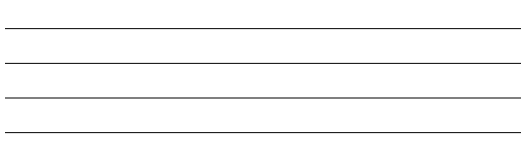 7.RP.1-Unit Rate7_________/7Mastery Score6/7Mastered?